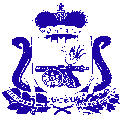 СОВЕТ ДЕПУТАТОВ  ЛЕХМИНСКОГО СЕЛЬСКОГО ПОСЕЛЕНИЯ ХОЛМ-ЖИРКОВСКОГО РАЙОНА СМОЛЕНСКОЙ ОБЛАСТИР Е Ш Е Н И Еот  07.08.2017                    № 16О внесение изменений в решение Совета депутатов Лехминского сельского поселения Холм-Жирковского района Смоленской области от 27.12.2016г. № 40 «О бюджете муниципального           образования Лехминского сельского поселения Холм-Жирковский район Смоленской области на 2017 год и на    плановый период 2018 и 2019   годов»Руководствуясь Федеральным законом от 06.10.2003 № 131- ФЗ «Об общих принципах организации местного самоуправления в Российской Федерации», Бюджетным кодексом Российской Федерации, областным законом «Об областном бюджете на 2017 год и на плановый период 2018 и 2019 годов», Уставом  муниципального образования Лехминского сельского поселения Холм-Жирковского района Смоленской областиСовет депутатов Лехминского сельского поселения Холм-Жирковского района Смоленской области РЕШИЛ:Статья 11. Утвердить основные характеристики  бюджета муниципального образования  Лехминского сельского поселения Холм-Жирковского  района Смоленской области (далее - местный бюджет) на 2017 год:1) общий объем доходов  местного бюджета   в сумме 1 546,4 тыс. рублей, в том числе объем безвозмездных поступлений в сумме 470,4 тыс. рублей, из которых объем получаемых межбюджетных трансфертов – 470,4 тыс. рублей;2) общий объем расходов местного бюджета  в   сумме 1 974,2 тыс. рублей;3) дефицит местного бюджета в сумме 427,8 тыс. рублей или  39,8 % от утвержденного общего годового объема доходов бюджета без учета безвозмездных поступлений.2. Приложение 1 «Источники финансирования дефицита бюджета Лехминского сельского поселения Холм-Жирковского района Смоленской области на 2017 год» изложить в новой редакции в связи с изменением в доходной и  расходной части бюджета и изменениями лимитов (прилагается).3. Приложение 8 «Прогнозируемые безвозмездные поступления в бюджет Лехминского сельского поселения Холм-Жирковского района Смоленской области на 2017 год» изложить в новой редакции в связи с изменением в доходной и  расходной части бюджета и изменениями лимитов (прилагается).Глава муниципального образованияЛехминского сельского поселенияХолм-Жирковского районаСмоленской области                                                                               Л.А.ФедотоваИсточники финансирования дефицита бюджета Лехминского сельского поселения Холм-Жирковского района Смоленской области на 2017 год(тыс. руб.)Приложение  10к решению Совета депутатов Лехминского сельского поселения Холм-Жирковского района Смоленской области  «О бюджете Лехминского сельского поселения Холм-Жирковского района Смоленской области на 2017 год и на плановый период 2018 и 2019 годов» № 40 от 27.12.2016г.Распределение бюджетных ассигнований по разделам, подразделам, целевым статьям (муниципальным программам и не программным направлениям деятельности), группам (группам и подгруппам) видов расходов классификации расходов бюджетов на 2017 год                                                                                                                                                                              (тыс. руб.)Приложение  12к решению Совета депутатов Лехминского сельского поселения Холм-Жирковского района Смоленской области  «О бюджете Лехминского сельского поселения Холм-Жирковского района Смоленской области на 2017 год и на плановый период 2018 и 2019 годов» № 40 от 27.12.2016г.Распределение бюджетных ассигнований по целевым статьям (муниципальным программам и не программным направлениям деятельности), группам (группам и подгруппам) видов расходов классификации расходов бюджетов на 2017 год                                                                                                                                                                               (тыс.руб.)Приложение  14к решению Совета депутатов Лехминского сельского поселения Холм-Жирковского района Смоленской области  «О бюджете Лехминского сельского поселения Холм-Жирковского района Смоленской области на 2017 год и на плановый период 2018 и 2019 годов» № 40 от 27.12.2016г.Ведомственная структура расходов местного  бюджета (распределение бюджетных ассигнований по главным распорядителям бюджетных средств, разделам, подразделам, целевым статьям (муниципальным программам и не программным направлениям деятельности), группам (группам и подгруппам) видов расходов классификации расходов бюджетов) на 2017 год                                                                                                                                                               (тыс.руб.)Приложение  16к решению Совета депутатов Лехминского сельского поселения Холм-Жирковского района Смоленской области  «О бюджете Лехминского сельского поселения Холм-Жирковского района Смоленской области на 2017 год и на плановый период 2018 и 2019 годов» № 40 от 27.12.2016г.Распределение бюджетных ассигнований по муниципальным программам и не программным направлениям деятельности на 2017 год(тыс. руб.)Пояснительная запискак решению Совета депутатов  Лехминского сельского поселения  «О внесении изменений в решение Совета депутатов Лехминского сельского поселения Холм-Жирковского района Смоленской области от 27.12.2016г. № 40 «О бюджете муниципального           образования Лехминского сельского поселения Холм-Жирковского района Смоленской области на 2017 год и на плановый период 2018 и 2019 годов»1. Доходы бюджета муниципального образования Лехминского сельского поселения на 2017 год утверждены в общей сумме 1 546,4 тыс. рублей, в том числе объём безвозмездных поступлений в сумме 470,4 тыс. рублей, из которых объём получаемых межбюджетных трансфертов от других бюджетов бюджетной системы 470,4 тыс. рублей. Решением утвержден общий объём расходов бюджета муниципального образования в сумме 1 974,2 тыс. рублей.Данным решением утвержден предельный размер дефицита бюджета муниципального образования в размере 427,8 тыс. рублей  или  39,8 % от утвержденного общего годового объема доходов бюджета без учета безвозмездных поступлений.ДОХОДЫ – 200,00РАСХОДЫ: - 200,004. Приложение 10 «Распределение бюджетных ассигнований по разделам, подразделам, целевым статьям (муниципальным программам и не программным направлениям деятельности), группам (группам и подгруппам) видов расходов классификации расходов бюджета на 2017 год» изложить в новой редакции в связи с изменением в доходной и  расходной части бюджета и изменениями лимитов (прилагается).5. Приложение 12 «Распределение бюджетных ассигнований по целевым статьям (муниципальным программам и не программным направлениям деятельности), группам (группам и подгруппам) видов расходов классификации расходов бюджета на 2017 год» изложить в новой редакции в связи с изменением в доходной и  расходной части бюджета и изменениями лимитов (прилагается).6. Приложение 14 «Ведомственная структура расходов местного  бюджета (распределение бюджетных ассигнований по главным распорядителям бюджетных средств, разделам, подразделам, целевым статьям (муниципальным программам и не программным направлениям деятельности), группам (группам и подгруппам) видов расходов классификации расходов бюджетов) на 2017 год» изложить в новой редакции в связи с изменением в доходной и  расходной части бюджета и изменениями лимитов (прилагается).7. Приложение 16 «Распределение бюджетных ассигнований по муниципальным программам и не программным направлениям деятельности на 2017 год» изложить в новой редакции в связи с изменением в доходной и  расходной части бюджета и изменениями лимитов (прилагается).Приложение  1к решению Совета депутатов Лехминского сельского поселения Холм-Жирковского района Смоленской области  «О бюджете Лехминского сельского поселения Холм-Жирковского района Смоленской области на 2017 год и на плановый период 2018 и 2019 годов» № 40 от 27.12.2016г.КодНаименование кода группы, подгруппы, статьи, вида источника финансирования дефицитов бюджетов, кода классификации операций сектора государственного управления, относящихся к источникам финансирования дефицитов бюджетовСумма12301 00 00 00 00 0000 000ИСТОЧНИКИ  ВНУТРЕННЕГО ФИНАНСИРОВАНИЯ ДЕФИЦИТОВ БЮДЖЕТОВ427,801 05 00 00 00 0000 000Изменение остатков средств на счетах по учету средств бюджетов427,801 05 00 00 00 0000 500Увеличение остатков средств бюджетов- 1 546,401 05 02 00 00 0000 500Увеличение прочих остатков средств бюджетов- 1 546,401 05 02 01 00 0000 510Увеличение прочих остатков денежных средств бюджетов- 1 546,401 05 02 01 10 0000 510Увеличение прочих остатков денежных средств бюджетов  сельских поселений- 1 546,401 05 00 00 00 0000 600Уменьшение остатков средств бюджетов1 974,201 05 02 00 00 0000 600Уменьшение прочих остатков средств бюджетов     1 974,201 05 02 01 00 0000 610Уменьшение прочих остатков денежных средств бюджетов     1 974,201 05 02 01 10 0000 610Уменьшение прочих остатков денежных средств бюджетов сельских поселений     1 974,2Приложение 8
                                         к решению Совета депутатов
Лехминского сельского поселения
Холм-Жирковского района Смоленской области
"О бюджете Лехминского  сельского поселения  
                                       Холм-Жирковского района Смоленской области на 2017 год и плановый период 2018 и 2019 годов" № 40 от 27.12.2016г.Приложение 8
                                         к решению Совета депутатов
Лехминского сельского поселения
Холм-Жирковского района Смоленской области
"О бюджете Лехминского  сельского поселения  
                                       Холм-Жирковского района Смоленской области на 2017 год и плановый период 2018 и 2019 годов" № 40 от 27.12.2016г.Прогнозируемые безвозмездные поступления Прогнозируемые безвозмездные поступления Прогнозируемые безвозмездные поступления в  бюджет Лехминского сельского поселения Холм-Жирковского района Смоленской области  на 2017 годв  бюджет Лехминского сельского поселения Холм-Жирковского района Смоленской области  на 2017 годв  бюджет Лехминского сельского поселения Холм-Жирковского района Смоленской области  на 2017 год(тыс. рублей)(тыс. рублей)(тыс. рублей)КОДНаименование кода доходов бюджетаСумма1232 00 00000 00 0000 000БЕЗВОЗМЕЗДНЫЕ ПОСТУПЛЕНИЯ470,4 2 02 00000 00 0000 000БЕЗВОЗМЕЗДНЫЕ ПОСТУПЛЕНИЯ ОТ ДРУГИХ БЮДЖЕТОВ БЮДЖЕТНОЙ СИСТЕМЫ РОССИЙСКОЙ ФЕДЕРАЦИИ470,42 02 10000 00 0000 151Дотации бюджетам бюджетной системы Российской Федерации422,52 02 15001 00 0000 151Дотации на выравнивание бюджетной обеспеченности 422,52 02 15001 10 0000 151Дотации бюджетам сельских поселений на выравнивание бюджетной обеспеченности 422,52 02 30000 00 0000 151Субвенции бюджетам бюджетной системы Российской Федерации12,92 02 35118 00 0000 151Субвенции бюджетам на осуществление первичного воинского учета на территориях, где отсутствуют военные комиссариаты12,92 02 35118 10 0000 151Субвенции бюджетам сельских поселений на осуществление первичного воинского учета на территориях, где отсутствуют военные комиссариаты12,92 02 20000 00 0000 151Субсидии бюджетам бюджетной системы Российской Федерации (межбюджетные субсидии)20,02 02 29999 00 0000 151Прочие субсидии20,02 02 29999 10 0000 151Прочие субсидии бюджетам сельских поселений20,02 02 40000 00 0000 151Иные межбюджетные трансферты15,02 02 49999 00 0000 151Прочие межбюджетные трансферты, передаваемые бюджетам15,02 02 49999 10 0000 151Прочие межбюджетные трансферты, передаваемые бюджетам сельских поселений15,0НаименованиеРазделПодразделЦелевая статьяВид расходовСУММА123456ОБЩЕГОСУДАРСТВЕННЫЕ ВОПРОСЫ011 104,87Функционирование высшего должностного лица субъекта Российской Федерации и муниципального образования0102408,18Обеспечение деятельности Главы муниципального образования010277 0 00 00000408,18Расходы на обеспечение функций органов местного самоуправления010277 0 00 00140408,18Расходы на выплаты персоналу в целях обеспечения выполнения функций государственными (муниципальными) органами, казенными учреждениями, органами управления государственными внебюджетными фондами010277 0 00 00140100408,18Расходы на выплаты персоналу государственных (муниципальных) органов010277 0 00 00140120408,18Функционирование Правительства Российской Федерации, высших исполнительных органов государственной власти субъектов Российской Федерации, местных администраций0104679,17Муниципальная программа "Комплексное развитие территории Лехминского сельского поселения Холм-Жирковского района Смоленской области на 2016-2020 годы"010420 0 00 00000659,17Обеспечивающая подпрограмма010420 5 00 00000659,17Основное мероприятие "Обеспечение организационных условий для реализации муниципальной программы"010420 5 01 00000659,17Расходы на обеспечение функций органов местного самоуправления010420 5 01 00140659,17Расходы на выплаты персоналу в целях обеспечения выполнения функций государственными (муниципальными) органами, казенными учреждениями, органами управления государственными внебюджетными фондами010420 5 01 00140100568,17Расходы на выплаты персоналу государственных (муниципальных) органов010420 5 01 00140120568,17Закупка товаров, работ и услуг для обеспечения государственных (муниципальных) нужд010420 5 01 0014020089,20Иные закупки товаров, работ и услуг для обеспечения государственных (муниципальных) нужд010420 5 01 0014024089,20Иные бюджетные ассигнования010420 5 01 001408001,80Уплата налогов, сборов и иных платежей010420 5 01 001408501,80Резервные фонды местных администраций010487 0 00 0000020,00Расходы за счет средств Резервного фонда Администрации Смоленской области010487 0 00 2999020,00Закупка товаров, работ и услуг для обеспечения государственных (муниципальных) нужд010487 0 00 2999020020,00Иные закупки товаров, работ и услуг для обеспечения государственных (муниципальных) нужд010487 0 00 2999024020,00Обеспечение деятельности финансовых, налоговых и таможенных органов и органов финансового (финансово-бюджетного) надзора010617,52Не программные расходы органов местного самоуправления010682 0 00 0000017,52Расходы бюджетов поселений по передаче полномочий в бюджет муниципального района в соответствии с заключенными соглашениями010682 2 00 0000017,52Расходы бюджета Лехминского сельского поселения по передаче полномочий в бюджет муниципального района в соответствии с заключенными соглашениями в части внешнего финансового контроля010682 2 00 П107016,52Межбюджетные трансферты010682 2 00 П107050016,52Иные межбюджетные трансферты010682 2 00 П107054016,52Расходы бюджета Лехминского сельского поселения по передаче полномочий в бюджет муниципального района в соответствии с заключенными соглашениями  в части казначейского исполнения бюджета010682 2 00 П20701,00Межбюджетные трансферты010682 2 00 П20705001,00Иные межбюджетные трансферты010682 2 00 П20705401,00НАЦИОНАЛЬНАЯ ОБОРОНА0212,90Мобилизационная и вневойсковая подготовка020312,90Не программные расходы органов местного самоуправления020382 0 00 0000012,90Прочие расходы за счет межбюджетных трансфертов других уровней020382 1 00 0000012,90Осуществление первичного воинского учета на территориях, где отсутствуют военные комиссариаты020382 1 00 5118012,90Расходы на выплаты персоналу в целях обеспечения выполнения функций государственными (муниципальными) органами, казенными учреждениями, органами управления государственными внебюджетными фондами020382 1 00 511801007,24Расходы на выплаты персоналу государственных (муниципальных) органов020382 1 00 511801207,24Закупка товаров, работ и услуг для обеспечения государственных (муниципальных) нужд020382 1 00 511802005,66Иные закупки товаров, работ и услуг для обеспечения государственных (муниципальных) нужд020382 1 00 511802405,66НАЦИОНАЛЬНАЯ ЭКОНОМИКА04826,10Дорожное хозяйство (дорожные фонды)0409826,10Муниципальная программа "Комплексное развитие территории Лехминского сельского поселения Холм-Жирковского района Смоленской области на 2016-2020 годы"040920 0 00 00000826,10Подпрограмма "Развитие улично-дорожной сети на территории Лехминского сельского поселения"040920 2 00 00000826,10Основное мероприятие "Обеспечение дорожной деятельности"040920 2 01 00000826,10Расходы на содержание автомобильных дорог в границах поселения за счет средств дорожного фонда040920 2 01 20600826,10Закупка товаров, работ и услуг для обеспечения государственных (муниципальных) нужд040920 2 01 20600200826,10Иные закупки товаров, работ и услуг для обеспечения государственных (муниципальных) нужд040920 2 01 20600240826,10ЖИЛИЩНО-КОММУНАЛЬНОЕ ХОЗЯЙСТВО0530,33Жилищное хозяйство050129,17,33Муниципальная программа "Комплексное развитие территории Лехминского сельского поселения Холм-Жирковского района Смоленской области на 2016-2020 годы"050120 0 00 000002,33Подпрограмма "Благоустройство территории Лехминского сельского поселения"050120 1 00 000002,33Основное мероприятие "Обеспечение мероприятий в области жилищно-коммунального хозяйства"050120 1 01 000002,33Обеспечение мероприятий по капитальному ремонту многоквартирных домов050120 1 01 205202,33Закупка товаров, работ и услуг для обеспечения государственных (муниципальных) нужд050120 1 01 205202002,33Иные закупки товаров, работ и услуг для обеспечения государственных (муниципальных) нужд050120 1 01 205202402,33Благоустройство050328,00Муниципальная программа "Комплексное развитие территории Лехминского сельского поселения Холм-Жирковского района Смоленской области на 2016-2020 годы"050320 0 00 0000028,00Подпрограмма "Благоустройство территории Лехминского сельского поселения"050320 1 00 0000028,00Основное мероприятие "Обеспечение мероприятий в области благоустройства"050320 1 02 0000028,00Расходы на уличное освещение и обслуживание050320 1 02 2054028,00Закупка товаров, работ и услуг для обеспечения государственных (муниципальных) нужд050320 1 02 2054020028,00Иные закупки товаров, работ и услуг для обеспечения государственных (муниципальных) нужд050320 1 02 2054024028,00НаименованиеЦелевая статьяВид расходовСУММА1234Муниципальная программа "Комплексное развитие территории Лехминского сельского поселения Холм-Жирковского района Смоленской области на 2016-2020 годы"20 0 00 000001 515,60Подпрограмма "Благоустройство территории Лехминского сельского поселения"20 1 00 0000030,33Основное мероприятие "Обеспечение мероприятий в области жилищно-коммунального хозяйства"20 1 01 000002,33Обеспечение мероприятий по капитальному ремонту многоквартирных домов20 1 01 205202,33Закупка товаров, работ и услуг для обеспечения государственных (муниципальных) нужд20 1 01 205202002,33Иные закупки товаров, работ и услуг для обеспечения государственных (муниципальных) нужд20 1 01 205202402,33Основное мероприятие "Обеспечение мероприятий в области благоустройства"20 1 02 0000028,00Расходы на уличное освещение и обслуживание20 1 02 2054028,00Закупка товаров, работ и услуг для обеспечения государственных (муниципальных) нужд20 1 02 2054020028,00Иные закупки товаров, работ и услуг для обеспечения государственных (муниципальных) нужд20 1 02 2054024028,00Подпрограмма "Развитие улично-дорожной сети на территории Лехминского сельского поселения"20 2 00 00000826,10Основное мероприятие "Обеспечение дорожной деятельности"20 2 01 00000826,10Расходы на содержание автомобильных дорог в границах поселения за счет средств дорожного фонда20 2 01 20600826,10Закупка товаров, работ и услуг для обеспечения государственных (муниципальных) нужд20 2 01 20600200826,10Иные закупки товаров, работ и услуг для обеспечения государственных (муниципальных) нужд20 2 01 20600240826,10Обеспечивающая подпрограмма20 5 00 00000659,17Основное мероприятие "Обеспечение организационных условий для реализации муниципальной программы"20 5 01 00000659,17Расходы на обеспечение функций органов местного самоуправления20 5 01 00140659,17Расходы на выплаты персоналу в целях обеспечения выполнения функций государственными (муниципальными) органами, казенными учреждениями, органами управления государственными внебюджетными фондами20 5 01 00140100568,17Расходы на выплаты персоналу государственных (муниципальных) органов20 5 01 00140120568,17Закупка товаров, работ и услуг для обеспечения государственных (муниципальных) нужд20 5 01 0014020089,20Иные закупки товаров, работ и услуг для обеспечения государственных (муниципальных) нужд20 5 01 0014024089,20Иные бюджетные ассигнования20 5 01 001408001,80Уплата налогов, сборов и иных платежей 20 5 01 001408501,80Обеспечение деятельности Главы муниципального образования77 0 00 00000408,18Расходы на обеспечение функций органов местного самоуправления77 0 00 00140408,18Расходы на выплаты персоналу в целях обеспечения выполнения функций государственными (муниципальными) органами, казенными учреждениями, органами управления государственными внебюджетными фондами77 0 00 00140100408,18Расходы на выплаты персоналу государственных (муниципальных) органов77 0 00 00140120408,18Не программные расходы органов местного самоуправления82 0 00 0000030,42Прочие расходы за счет межбюджетных трансфертов других уровней82 1 00 0000012,90Осуществление первичного воинского учета на территориях, где отсутствуют военные комиссариаты82 1 00 5118012,90Расходы на выплаты персоналу в целях обеспечения выполнения функций государственными (муниципальными) органами, казенными учреждениями, органами управления государственными внебюджетными фондами82 1 00 511801007,24Расходы на выплаты персоналу государственных (муниципальных) органов82 1 00 511801207,24Закупка товаров, работ и услуг для обеспечения государственных (муниципальных) нужд82 1 00 511802005,66Иные закупки товаров, работ и услуг для обеспечения государственных (муниципальных) нужд82 1 00 511802405,66Расходы бюджетов поселений по передаче полномочий в бюджет муниципального района в соответствии с заключенными соглашениями82 2 00 0000017,52Расходы бюджета Лехминского сельского поселения по передаче полномочий в бюджет муниципального района в соответствии с заключенными соглашениями в части внешнего финансового контроля82 2 00 П107016,52Межбюджетные трансферты82 2 00 П107050016,52Иные межбюджетные трансферты82 2 00 П107054016,52Расходы бюджета Лехминского сельского поселения по передаче полномочий в бюджет муниципального района в соответствии с заключенными соглашениями  в части казначейского исполнения бюджета82 2 00 П20701,00Межбюджетные трансферты82 2 00 П20705001,00Иные межбюджетные трансферты82 2 00 П20705401,00Резервные фонды местных администраций87 0 00 0000020,00Расходы за счет средств Резервного фонда Администрации Смоленской области87 0 00 2999020,00Закупка товаров, работ и услуг для обеспечения государственных (муниципальных) нужд87 0 00 2999020020,00Иные закупки товаров, работ и услуг для обеспечения государственных (муниципальных) нужд87 0 00 2999024020,00НаименованиеКод главного распорядителя средств местного бюджета (прямого получателя)РазделПодразделЦелевая статья расходовВид расходовСУММА1234567Администрация Лехминского сельского поселения Холм-Жирковского района Смоленской области9141 974,20ОБЩЕГОСУДАРСТВЕННЫЕ ВОПРОСЫ914011 104,87Функционирование высшего должностного лица субъекта Российской Федерации и муниципального образования9140102408,18Обеспечение деятельности Главы муниципального образования914010277 0 00 00000408,18Расходы на обеспечение функций органов местного самоуправления914010277 0 00 00140408,18Расходы на выплаты персоналу в целях обеспечения выполнения функций государственными (муниципальными) органами, казенными учреждениями, органами управления государственными внебюджетными фондами914010277 0 00 00140100408,18Расходы на выплаты персоналу государственных (муниципальных) органов914010277 0 00 00140120408,18Функционирование Правительства Российской Федерации, высших исполнительных органов государственной власти субъектов Российской Федерации, местных администраций9140104679,17Муниципальная программа "Комплексное развитие территории Лехминского сельского поселения Холм-Жирковского района Смоленской области на 2016-2020 годы"914010420 0 00 00000659,17Обеспечивающая подпрограмма914010420 5 00 00000659,17Основное мероприятие "Обеспечение организационных условий для реализации муниципальной программы"914010420 5 01 00000659,17Расходы на обеспечение функций органов местного самоуправления914010420 5 01 00140659,17Расходы на выплаты персоналу в целях обеспечения выполнения функций государственными (муниципальными) органами, казенными учреждениями, органами управления государственными внебюджетными фондами914010420 5 01 00140100568,17Расходы на выплаты персоналу государственных (муниципальных) органов914010420 5 01 00140120568,17Закупка товаров, работ и услуг для обеспечения государственных (муниципальных) нужд914010420 5 01 0014020089,20Иные закупки товаров, работ и услуг для обеспечения государственных (муниципальных) нужд914010420 5 01 0014024089,20Иные бюджетные ассигнования914010420 5 01 001408001,80Уплата налогов, сборов и иных платежей 914010420 5 01 001408501,80Резервные фонды местных администраций914010487 0 00 0000020,00Расходы за счет средств Резервного фонда Администрации Смоленской области914010487 0 00 2999020,00Закупка товаров, работ и услуг для обеспечения государственных (муниципальных) нужд914010487 0 00 2999020020,00Иные закупки товаров, работ и услуг для обеспечения государственных (муниципальных) нужд914010487 0 00 2999024020,00Обеспечение деятельности финансовых, налоговых и таможенных органов и органов финансового (финансово-бюджетного) надзора914010617,52Не программные расходы органов местного самоуправления914010682 0 00 0000017,52Расходы бюджетов поселений по передаче полномочий в бюджет муниципального района в соответствии с заключенными соглашениями914010682 2 00 0000017,52Расходы бюджета Лехминского сельского поселения по передаче полномочий в бюджет муниципального района в соответствии с заключенными соглашениями в части внешнего финансового контроля914010682 2 00 П107016,52Межбюджетные трансферты914010682 2 00 П107050016,52Иные межбюджетные трансферты914010682 2 00 П107054016,52Расходы бюджета Лехминского сельского поселения по передаче полномочий в бюджет муниципального района в соответствии с заключенными соглашениями  в части казначейского исполнения бюджета914010682 2 00 П20701,00Межбюджетные трансферты914010682 2 00 П20705001,00Иные межбюджетные трансферты914010682 2 00 П20705401,00НАЦИОНАЛЬНАЯ ОБОРОНА9140212,90Мобилизационная и вневойсковая подготовка914020312,90Не программные расходы органов местного самоуправления914020382 0 00 0000012,90Прочие расходы за счет межбюджетных трансфертов других уровней914020382 1 00 0000012,90Осуществление первичного воинского учета на территориях, где отсутствуют военные комиссариаты914020382 1 00 5118012,90Расходы на выплаты персоналу в целях обеспечения выполнения функций государственными (муниципальными) органами, казенными учреждениями, органами управления государственными внебюджетными фондами914020382 1 00 511801007,24Расходы на выплаты персоналу государственных (муниципальных) органов914020382 1 00 511801207,24Закупка товаров, работ и услуг для обеспечения государственных (муниципальных) нужд914020382 1 00 511802005,66Иные закупки товаров, работ и услуг для обеспечения государственных (муниципальных) нужд914020382 1 00 511802405,66НАЦИОНАЛЬНАЯ ЭКОНОМИКА91404826,10Дорожное хозяйство (дорожные фонды)9140409826,10Муниципальная программа "Комплексное развитие территории Лехминского сельского поселения Холм-Жирковского района Смоленской области на 2016-2020 годы"914040920 0 00 00000826,10Подпрограмма "Развитие улично-дорожной сети на территории Лехминского сельского поселения"914040920 2 00 00000826,10Основное мероприятие "Обеспечение дорожной деятельности"914040920 2 01 00000826,10Расходы на содержание автомобильных дорог в границах поселения за счет средств дорожного фонда914040920 2 01 20600826,10Закупка товаров, работ и услуг для обеспечения государственных (муниципальных) нужд914040920 2 01 20600200826,10Иные закупки товаров, работ и услуг для обеспечения государственных (муниципальных) нужд914040920 2 01 20600240826,10ЖИЛИЩНО-КОММУНАЛЬНОЕ ХОЗЯЙСТВО9140530,33Жилищное хозяйство91405012,33Муниципальная программа "Комплексное развитие территории Лехминского сельского поселения Холм-Жирковского района Смоленской области на 2016-2020 годы"914050120 0 00 000002,33Подпрограмма "Благоустройство территории Лехминского сельского поселения"914050120 1 00 000002,33Основное мероприятие "Обеспечение мероприятий в области жилищно-коммунального хозяйства"914050120 1 01 000002,33Обеспечение мероприятий по капитальному ремонту многоквартирных домов914050120 1 01 205202,33Закупка товаров, работ и услуг для обеспечения государственных (муниципальных) нужд914050120 1 01 205202002,33Иные закупки товаров, работ и услуг для обеспечения государственных (муниципальных) нужд914050120 1 01 205202402,33Благоустройство914050328,00Муниципальная программа "Комплексное развитие территории Лехминского сельского поселения Холм-Жирковского района Смоленской области на 2016-2020 годы"914050320 0 00 0000028,00Подпрограмма "Благоустройство территории Лехминского сельского поселения"914050320 1 00 0000028,00Основное мероприятие "Обеспечение мероприятий в области благоустройства"914050320 1 02 0000028,00Расходы на уличное освещение и обслуживание914050320 1 02 2054028,00Закупка товаров, работ и услуг для обеспечения государственных (муниципальных) нужд914050320 1 02 2054020028,00Иные закупки товаров, работ и услуг для обеспечения государственных (муниципальных) нужд914050320 1 02 2054024028,00НаименованиеЦелевая статьяКод главного распорядителя средств местного бюджета (прямого получателя)РазделПодразделВид расходовСУММА1234567Муниципальная программа "Комплексное развитие территории Лехминского сельского поселения Холм-Жирковского района Смоленской области на 2016-2020 годы"20 0 00 000001 515,60Подпрограмма "Благоустройство территории Лехминского сельского поселения"20 1 00 0000030,33Основное мероприятие "Обеспечение мероприятий в области жилищно-коммунального хозяйства"20 1 01 000002,33Обеспечение мероприятий по капитальному ремонту многоквартирных домов20 1 01 205202,33Администрация Лехминского сельского поселения Холм-Жирковского района Смоленской области20 1 01 205209142,33ЖИЛИЩНО-КОММУНАЛЬНОЕ ХОЗЯЙСТВО20 1 01 20520914052,33Жилищное хозяйство20 1 01 2052091405012,33Закупка товаров, работ и услуг для обеспечения государственных (муниципальных) нужд20 1 01 2052091405012002,33Иные закупки товаров, работ и услуг для обеспечения государственных (муниципальных) нужд20 1 01 2052091405012402,33Основное мероприятие "Обеспечение мероприятий в области благоустройства"20 1 02 0000028,00Расходы на уличное освещение и обслуживание20 1 02 2054028,00Администрация Лехминского сельского поселения Холм-Жирковского района Смоленской области20 1 02 2054091428,00ЖИЛИЩНО-КОММУНАЛЬНОЕ ХОЗЯЙСТВО20 1 02 205409140528,00Благоустройство20 1 02 20540914050328,00Закупка товаров, работ и услуг для обеспечения государственных (муниципальных) нужд20 1 02 20540914050320028,00Иные закупки товаров, работ и услуг для обеспечения государственных (муниципальных) нужд20 1 02 20540914050324028,00Подпрограмма "Развитие улично-дорожной сети на территории Лехминского сельского поселения"20 2 00 00000826,10Основное мероприятие "Обеспечение дорожной деятельности"20 2 01 00000826,10Расходы на содержание автомобильных дорог в границах поселения за счет средств дорожного фонда20 2 01 20600826,10Администрация Лехминского сельского поселения Холм-Жирковского района Смоленской области20 2 01 20600914826,10НАЦИОНАЛЬНАЯ ЭКОНОМИКА20 2 01 2060091404826,10Дорожное хозяйство (дорожные фонды)20 2 01 206009140409826,10Закупка товаров, работ и услуг для обеспечения государственных (муниципальных) нужд20 2 01 206009140409200826,10Иные закупки товаров, работ и услуг для обеспечения государственных (муниципальных) нужд20 2 01 206009140409240826,10Обеспечивающая подпрограмма20 5 00 00000659,17Основное мероприятие "Обеспечение организационных условий для реализации муниципальной программы"20 5 01 00000659,17Расходы на обеспечение функций органов местного самоуправления20 5 01 00140659,17Администрация Лехминского сельского поселения Холм-Жирковского района Смоленской области20 5 01 00140914659,17ОБЩЕГОСУДАРСТВЕННЫЕ ВОПРОСЫ20 5 01 0014091401659,17Функционирование Правительства Российской Федерации, высших исполнительных органов государственной власти субъектов Российской Федерации, местных администраций20 5 01 001409140104659,17Расходы на выплаты персоналу в целях обеспечения выполнения функций государственными (муниципальными) органами, казенными учреждениями, органами управления государственными внебюджетными фондами20 5 01 001409140104100568,17Расходы на выплаты персоналу государственных (муниципальных) органов20 5 01 001409140104120568,17Закупка товаров, работ и услуг для обеспечения государственных (муниципальных) нужд20 5 01 00140914010420089,2Иные закупки товаров, работ и услуг для обеспечения государственных (муниципальных) нужд20 5 01 00140914010424089,2Иные бюджетные ассигнования20 5 01 001409140104800 1,80Уплата налогов, сборов и иных платежей 20 5 01 0014091401048501,80Обеспечение деятельности Главы муниципального образования77 0 00 00000408,18Расходы на обеспечение функций органов местного самоуправления77 0 00 00140408,18Администрация Лехминского сельского поселения Холм-Жирковского района Смоленской области77 0 00 00140914408,18ОБЩЕГОСУДАРСТВЕННЫЕ ВОПРОСЫ77 0 00 0014091401408,18Функционирование высшего должностного лица субъекта Российской Федерации и муниципального образования77 0 00 001409140102408,18Расходы на выплаты персоналу в целях обеспечения выполнения функций государственными (муниципальными) органами, казенными учреждениями, органами управления государственными внебюджетными фондами77 0 00 001409140102100408,18Расходы на выплаты персоналу государственных (муниципальных) органов77 0 00 001409140102120408,18Не программные расходы органов местного самоуправления82 0 00 0000030,42Прочие расходы за счет межбюджетных трансфертов других уровней82 1 00 0000012,90Осуществление первичного воинского учета на территориях, где отсутствуют военные комиссариаты82 1 00 5118012,90Администрация Лехминского сельского поселения Холм-Жирковского района Смоленской области82 1 00 5118091412,90НАЦИОНАЛЬНАЯ ОБОРОНА82 1 00 511809140212,90Мобилизационная и вневойсковая подготовка82 1 00 51180914020312,90Расходы на выплаты персоналу в целях обеспечения выполнения функций государственными (муниципальными) органами, казенными учреждениями, органами управления государственными внебюджетными фондами82 1 00 5118091402031007,24Расходы на выплаты персоналу государственных (муниципальных) органов82 1 00 5118091402031207,24Закупка товаров, работ и услуг для обеспечения государственных (муниципальных) нужд82 1 00 5118091402032005,66Иные закупки товаров, работ и услуг для обеспечения государственных (муниципальных) нужд82 1 00 5118091402032405,66Расходы бюджетов поселений по передаче полномочий в бюджет муниципального района в соответствии с заключенными соглашениями82 2 00 0000017,52Расходы бюджета Лехминского сельского поселения по передаче полномочий в бюджет муниципального района в соответствии с заключенными соглашениями в части внешнего финансового контроля82 2 00 П107016,52Администрация Лехминского сельского поселения Холм-Жирковского района Смоленской области82 2 00 П107091416,52ОБЩЕГОСУДАРСТВЕННЫЕ ВОПРОСЫ82 2 00 П10709140116,52Обеспечение деятельности финансовых, налоговых и таможенных органов и органов финансового (финансово-бюджетного) надзора82 2 00 П1070914010616,52Межбюджетные трансферты82 2 00 П1070914010650016,52Иные межбюджетные трансферты82 2 00 П1070914010654016,52Расходы бюджета Лехминского сельского поселения по передаче полномочий в бюджет муниципального района в соответствии с заключенными соглашениями  в части казначейского исполнения бюджета82 2 00 П20701,00Администрация Лехминского сельского поселения Холм-Жирковского района Смоленской области82 2 00 П20709141,00ОБЩЕГОСУДАРСТВЕННЫЕ ВОПРОСЫ82 2 00 П2070914011,00Обеспечение деятельности финансовых, налоговых и таможенных органов и органов финансового (финансово-бюджетного) надзора82 2 00 П207091401061,00Межбюджетные трансферты82 2 00 П207091401065001,00Иные межбюджетные трансферты82 2 00 П207091401065401,00РЕЗЕРВНЫЕ ФОНДЫ МЕСТНЫХ АДМИНИСТРАЦИЙ87 0 00 0000020,00Администрация Лехминского сельского поселения Холм-Жирковского района Смоленской области87 0 00 2999091420,00ОБЩЕГОСУДАРСТВЕННЫЕ ВОПРОСЫ87 0 00 299909140120,00Функционирование Правительства Российской Федерации, высших исполнительных органов государственной власти субъектов Российской Федерации, местных администраций87 0 00 29990914010420,00Закупка товаров, работ и услуг для обеспечения государственных (муниципальных) нужд87 0 00 29990914010420020,00Иные закупки товаров, работ и услуг для обеспечения государственных (муниципальных) нужд87 0 00 29990914010424020,00наименованиеДоходная классификацияСумма (в руб.)+ увеличен.- уменьшен.914 2 02 35118 10 0000 151 Доп.класс 17-365 Рег. класс 19107#219Субвенции бюджетам сельских поселений на осуществление первичного воинского учета на территориях, где отсутствуют военные комиссариаты     + 200,00наименованиеРасходная классификацияСумма (вруб.)+ увеличен.- уменьшен.914 0203 8210051180 244 340Доп.класс 17-365 Рег. класс 19107#219Увеличение стоимости материальных запасов+ 200,00